Готовимся к 9 мая!В одной из заметок, опубликованных ранее, мы рассказывали об акции «Сильные духом», посвященной детям – героям Великой Отечественной войны. Данная акция проводится заведующей сельской библиотекой, Смирнягиной З.А.  и библиотекарем Нехоновой Е.В. Первыми  в акции приняли участие ученики 5-б класса с учителем русского языка и литературы, Качур Е.А. и классным руководителем, Ознобихиной Н.В.23 апреля ученики 6-б класса  с классным руководителем Елагиной Н.Н. продолжили участие в акции. Мероприятие, проведенное Зоей Александровной, было посвящено книге В.Катаева «Сын полка».Все ребята заранее прочитали произведение. А Килина Анжела, Лузина Настя и Первунинская Олеся подготовили инсценировку, выбрав самый интересный отрывок. А в викторине, проведенной для ребят, самыми знающими и начитанными,  оказались  Реутова Елизавета и  Куваева Олеся.Мы уверены, что именно благодаря подобным акциям, ученики всегда будут помнить людей, благодаря которым мы живем под мирным небом.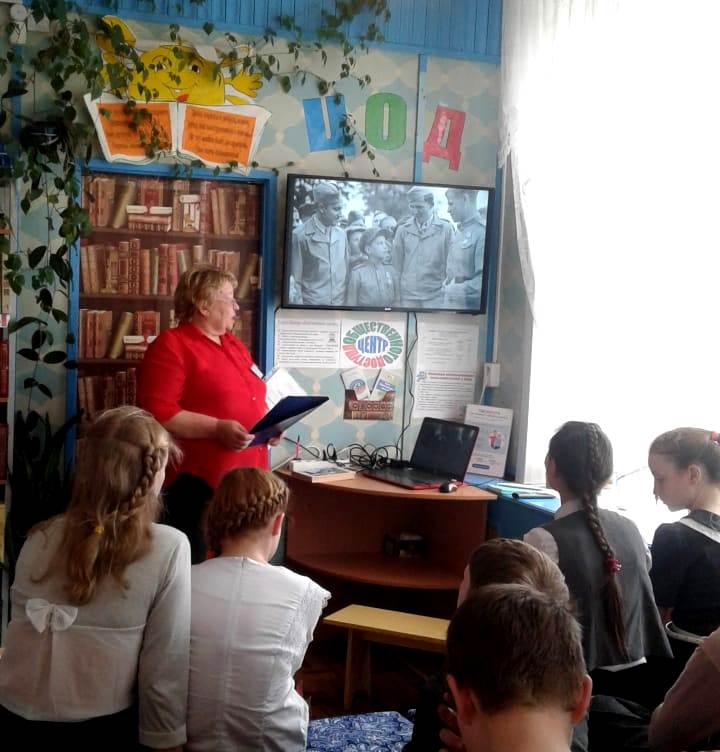 